NIEBIESKI1. Rozwiąż zagadkę. Gdy spojrzysz w górę na niebolub chabry zobaczysz w życie,już będziesz wiedział na pewnoo jakim kolorze myślę.2. „Co jest niebieskie?” – zabawa słownikowa (dziecko opowiada co kojarzy mu się z kolorem niebieskim)3. „Jaki to kolor?” - dopasuj właściwy kolor do koloru przedstawionego obrazka.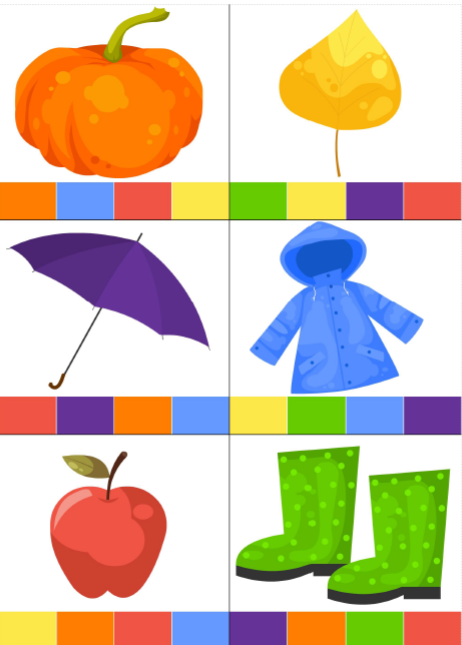 4.  Zabawy muzyczno-ruchowe do piosenek:https://www.youtube.com/watch?v=bSvnVcfC3-shttps://www.youtube.com/watch?v=5FxlJGCmanUhttps://www.youtube.com/watch?v=x9x5BdvCI44https://www.youtube.com/watch?v=mmootHFImx05. „Niebieskie wariacje” –  rysowanie niebieską kredką.                                                                                                        Opracowanie:                                                                                                        Ewelina Owczarek                                                                                                        Elżbieta Żulińska